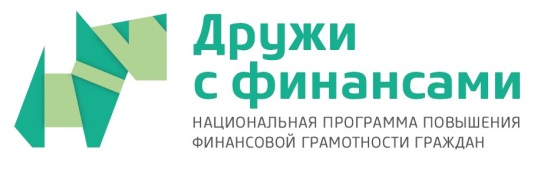 ПРОЕКТ МИНИСТЕРСТВА ФИНАНСОВ РФ«СОДЕЙСТВИЕ ПОВЫШЕНИЮ УРОВНЯФИНАНСОВОЙ ГРАМОТНОСТИ НАСЕЛЕНИЯИ РАЗВИТИЮ ФИНАНСОВОГО ОБРАЗОВАНИЯВ РОССИЙСКОЙ ФЕДЕРАЦИИ»Уважаемые родители!С 14 по 22 марта 2016 года в России пройдет вторая Всероссийская неделя финансовой грамотности для детей и молодежи, организованная в рамках совместного Проекта Минфина России и Всемирного Банка «Содействие повышению уровня финансовой грамотности населения и развитию финансового образования в Российской Федерации». Неделя также является частью международного движения Global Money Week, ежегодно объединяющего более 3 миллионов детей из 118 стран. Основными темами Недели финансовой грамотности в 2016 году является бережное потребление и защита прав потребителей, в том числе и вопросы личной финансовой безопасности и ответственности. В рамках мероприятий юные россияне (основная аудитория мероприятий - дети в молодежь в возрасте от 10 до 25 лет), а также их учителя и родители,  смогут принять участие в открытых лекциях и практикумах, увлекательных экскурсиях, творческих конкурсах, играх, викторинах и многих других мероприятиях. Все мероприятия являются бесплатными, прошедшими тщательный отбор и методологическую проработку на предмет содержания.Подробная информация о мероприятиях представлена на сайте: Вашифинансы.рф.Просим Вас поддержать мероприятие и оказать помощь вашим детям в выполнении домашнего задания.С уважением, организаторы!Домашнее задание: Обсудите вопросы в кругу семьи.Вопросы для обсуждения:1. Какова структура доходов нашей семьи?2. Какие сегодня мы знаем варианты повышения нашего дохода?3. Где получить образование, которое позволит обеспечить высокие доходы в будущем?4. Как получить хорошее образование с наименьшими финансовыми затратами?5. Как сократить расходы? (Составьте перечень расходов и расположите траты по мере убывания необходимости в них. Обсудите, от каких трат можно отказаться.)6. Как найти баланс между личными и семейными расходами? Чем придётся пожертвовать семье для осуществления вашей мечты?7. Какие из «21 шага к сокращению семейных расходов» действительно могут сократить расходы нашей семьи? На что можно потратить «освободившиеся» деньги?8. Обсудите, сколько денег вы тратите на:– покупку ненужных вещей (одежду, которую не носите, гаджеты, которыми не пользуетесь, и пр.);– продукты, которые вы выбрасываете, потому что сразу съесть не получилось, а потом расхотелось;– оплату ненужных услуг (свет в комнате, где никого нет; вода, которую не выключили и которая продолжает литься в ванной).Что полезного можно было бы купить на эти потраченные впустую деньги?Написать эссе по одной из тем:1. «Деньги либо господствуют над своим обладателем, либо служат ему» (Гораций).2. «Бережливость — большой доход» (М.Т. Цицерон).3. «Стоимость всякого товара для лица, которое обладает им… равна количеству труда, которое он может купить на него или получить в своё распоряжение» (А. Смит).4. «Будущее должно быть заложено в настоящем. Это называется планом. Без него ничто в мире не может быть хорошим» (Г.К. Лихтенберг).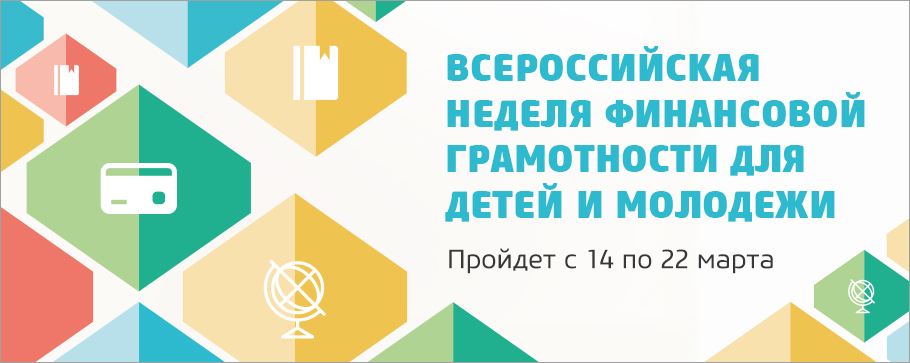 